１．じ石につくものに，○をつけましょう。　　　　　　　アルミニウム　　プラスチック 　　紙　　（　　　）　  （　　　）　　（　　　）   （　　　）２．右の図は，ぼうじ石に，ものがつくようす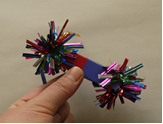 をしています。（　）にあてはまることばをかきましょう。・ものがよくついている分を，（　①　）という。　・（①）には，（　②　）きょくと（　③　）きょくがある。３．下の図のように，じ石を近づけると，じ石は引き合いますか，　しりぞけ合いますか。（　　　　）にかきましょう。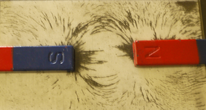 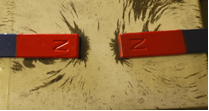 　　　（　　　　　　　）　　　（　　　　　　 　）４．じ石のせいしつについて，正しいものには○，まちがっているものには×を（　）の中に，かきましょう。（　　）鉄は，じ石につくと，じ石になる。（　　）じ石と鉄の間に紙を入れても，じ石は鉄を引きつける。　（　　）じ石の北をさすきょくが，きょくである。１．じ石につくものに，○をつけましょう。　　　　　　　アルミニウム　　プラスチック 　　紙　　（　○　）　  （　　　）　　（　　　）   （　　　）２．右の図は，ぼうじ石に，ものがつくようすをしています。（　）にあてはまることばをかきましょう。・ものがよくついている分を，（　①　）という。　・（①）には，（　②　）きょくと（　③　）きょくがある。３．下の図のように，じ石を近づけると，じ石は引き合いますか，　しりぞけ合いますか。（　　　　）にかきましょう。　　　（　しりぞけ合う　）　　　（　 引き合う 　）４．じ石のせいしつについて，正しいものには○，まちがっているものには×を（　）の中に，かきましょう。（ ○ ）鉄は，じ石につくと，じ石になる。（ ○ ）じ石と鉄の間に紙を入れても，じ石は鉄を引きつける。（ × ）じ石の北をさすきょくが，きょくである。①②③①きょく②　 Ｓ③　 Ｎ